Abdallah M’HAMEDAbdallah M’hamed est maître de conférences, HDR, à l’Institut Mines Télecom/Télécom Sud Paris. Après sa thèse de Doctorat en Contrôle des Systèmes qu'il a soutenue à l'Université de Technologie de Compiègne  en 1990, il rejoint Telecom Sud Paris au poste d’enseignant chercheur en sûreté de fonctionnement et sécurité des réseaux. En 2011, il obtient son habilitation à diriger la recherche (HDR) en « Sciences pour l’ingénieur » à l'Université Pierre et Marie Curie et rejoint le groupe R3S du Laboratoire SAMOVAR (UMR 5157). Entre 2002 et 2007, il fût coordinateur de l’option « Sécurité des Réseaux et Systèmes » à Télécom Lille. Depuis 2011, il est responsable pédagogique du mastère spécialisé « Sécurité des Systèmes et Réseaux », à Telecom Suparis. 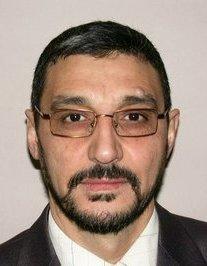 Entre 2000 et 2013, il fût membre du laboratoire HandiCom à Télécom Sud Paris où il a mené ses travaux de recherche sur la conception et l’implémentation d’une architecture d’authentification intégrant la sécurité, la confiance et la vie privée dans les environnements sensibles au contexte. Ses activités d'enseignement sont principalement axées sur les services et mécanismes de sécurité, les systèmes cryptographiques et les modèles de contrôle d’accès.Il a participé à l’organisation de séminaires dans le cadre de l’Institut pour la Maîtrise des Risques et du Forum ATENA.Title : Outils cryptographiques dans le cloud storageSummaryDans les environnements Cloud, la protection des données est un enjeu majeur pour instaurer la confiance entre les différents acteurs (clients et fournisseurs de service). Afin de résoudre les problèmes de sécurité et de vie privée, on a recours à des mécanismes cryptographiques adaptés aux contraintes et aux spécificités des architectures Cloud. L’objectif est de présenter le panorama des techniques cryptographiques dédiées à la protection du stockage et du traitement de données dans les environnements Cloud.